V. C. Summer Nuclear Project Review Committee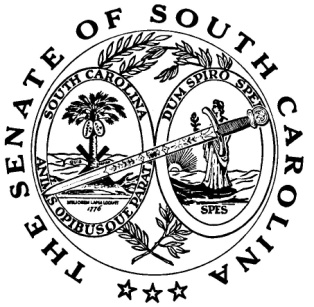 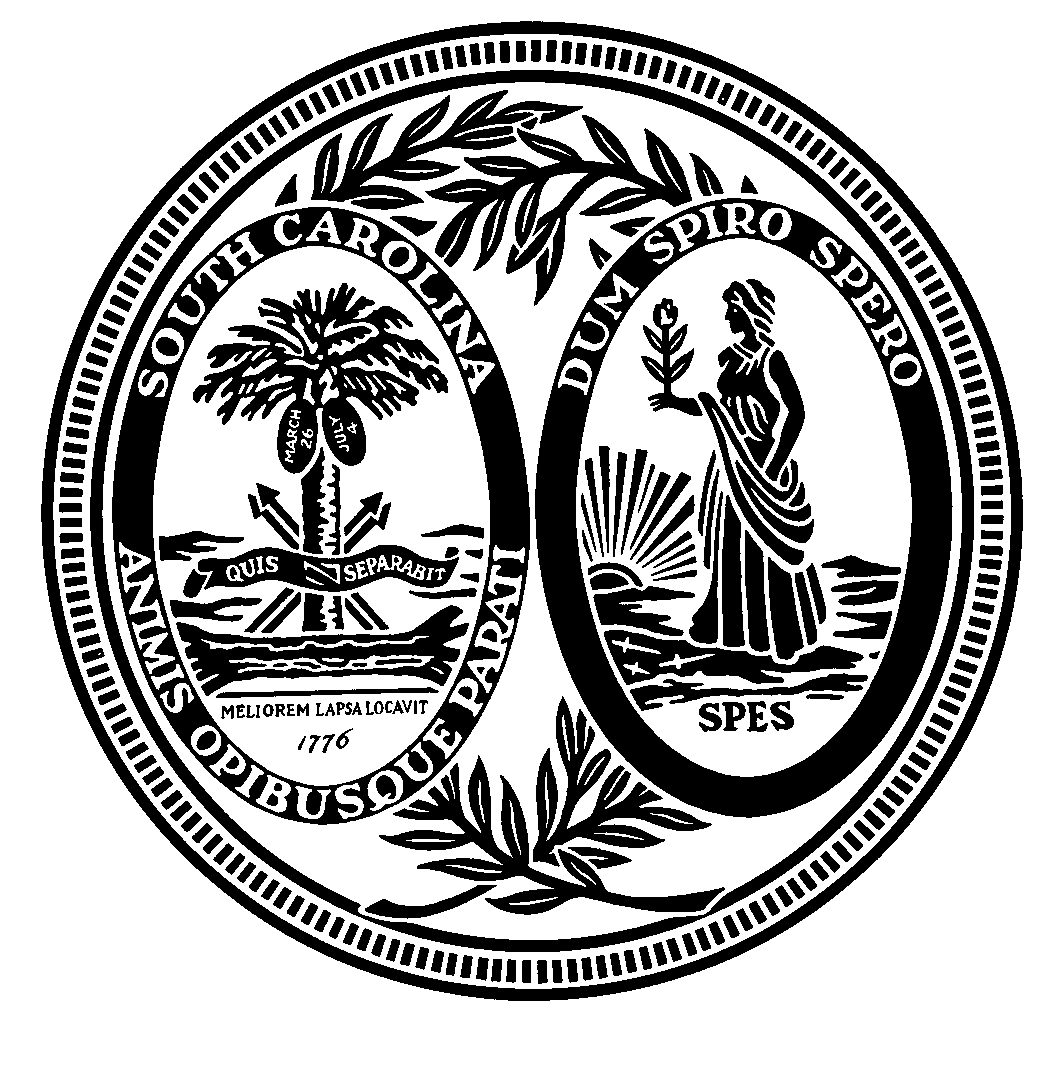 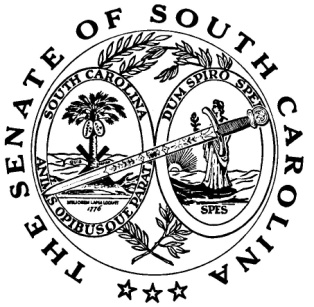 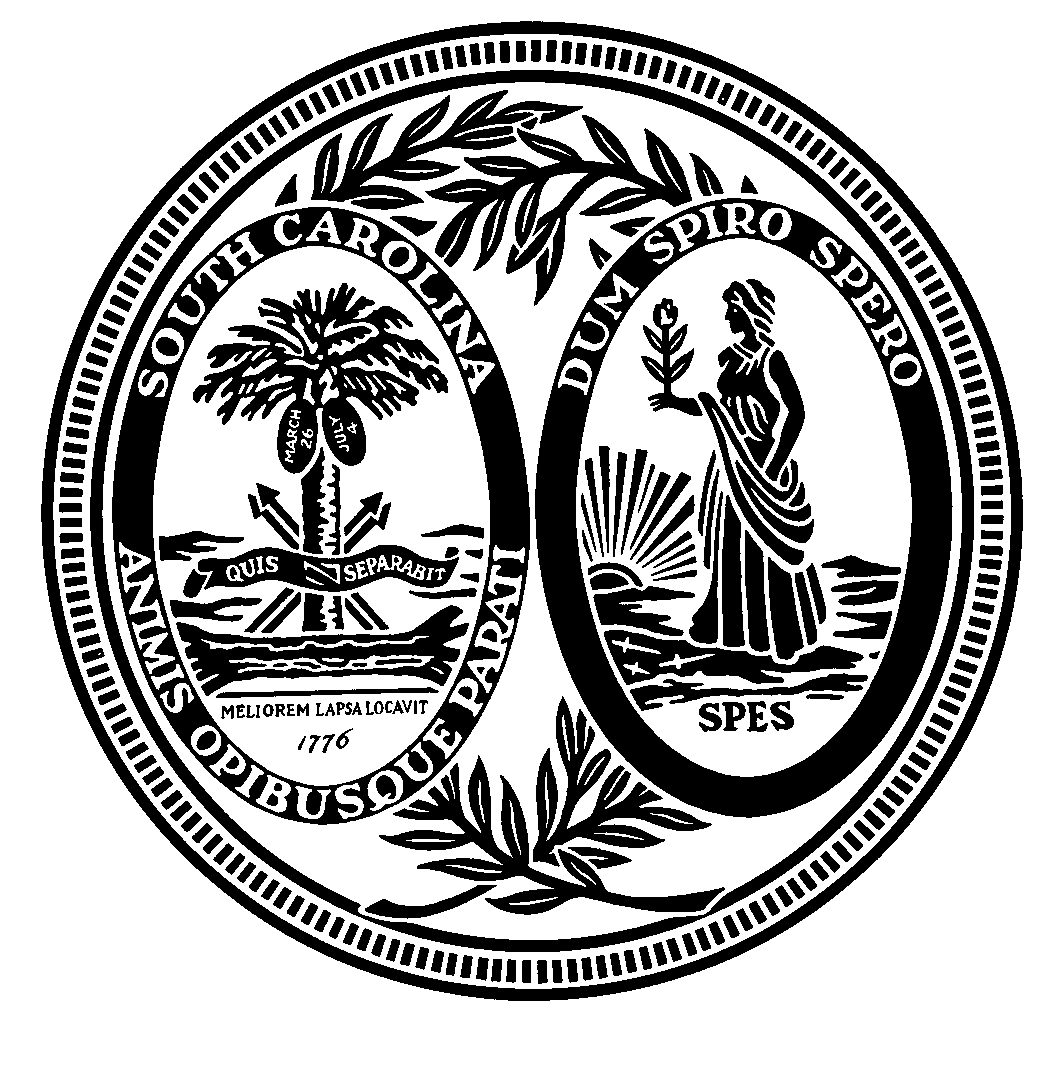 Senator Nikki Setzler, Co-Chairman	Heather AndersonSenator Shane A. Massey, Co-Chairman	Staff Attorney, Judiciary and PURCSenator Luke A. Rankin	Sara ParrishSenator Thomas C. Alexander	Counsel to the ClerkSenator C. Bradley Hutto	Kate WinkSenator Paul Campbell	Sr. Budget Analyst, Finance CommitteeSenator John L.  Scott, Jr.	Senator Greg GregorySenator Sean Bennett	Senator Ronnie A. SabbSenator Mike FanningSenator Stephen GoldfinchPost Office Box 142Columbia, South Carolina 29202(803) 212-6208AGENDATuesday, November 21, 201710:30 a.m.Room 105, Gressette Building I.   Policy Discussion